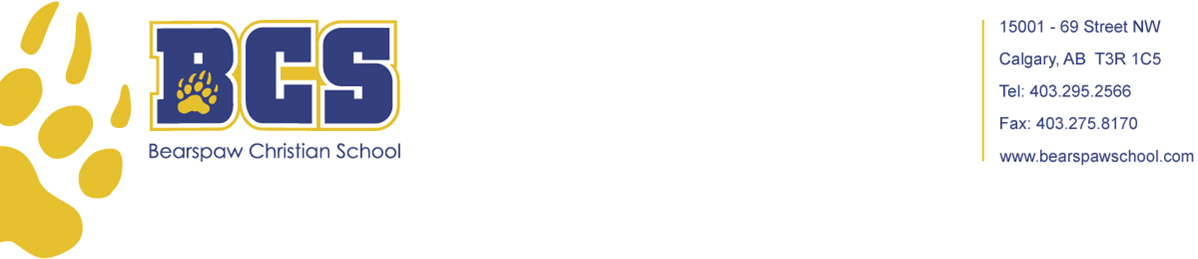 March 9, 2015Dear Grade 4 Parents,As Grade 4 teachers we want to let you know the exciting mission’s project that we are doing in class this year, called Water From The Son.“Jesus answered, “Everyone who drinks this water will be thirsty again, but whoever drinks the water I give them will never thirst. Indeed, the water I give them will become in them a spring of water welling up to eternal life.”~John 4:13Who: Two BCS Grade 4 classes, partnering with Compassion Canada to help the needy in Uganda, AfricaWhy/Purpose: To have students look beyond themselves to the needs of others around the world, with a mission’s focusTo encourage students to work as a team to accomplish a task/goal togetherTo put into practice their knowledge from previous units in Science this yearTo increase awareness of God’s blessings toward us and to cultivate grateful heartsWhat: Work together to raise awareness and funds to purchase a solar powered water well  for people in Uganda. This will happen as students implement water saving strategies, making themselves more aware of how much water we waste when others have to walk miles to get it.How: Each class will compete to see who will be the first to earn the letters for “SOLAR POWERED H2O WELL TO HELP”. Each letter will belong to an individual in the class. Each letter will be earned from 30 activities that a student completes or after 30 cups of water have been saved that would have otherwise been wasted or dumped. Parent Involvement- Since your child is saving water in your home that you would otherwise be paying for in drainage costs to the city, we were hoping you would donate a toonie ($2) to them when they complete their minimum goal of 30 cups/activities. We also hope you ask about their progress and strategies.How it fits with curriculum:This project fits with Waste In Our World Unit in Science that we just finished and echoes the Take Action Projects that students completed, but this is team oriented rather then individual.  It focuses on reducing portion of the 3Rs.This project also fits with our Light and Shadows Unit in Science as the water well will be solar powered. The sun is a natural resource too, which we also learn about in Grade 4 Social Studies. Water from the sun…..that is what the people of Uganda will receive.When:  We are hoping to have our words completed and a $100 combined dollars raised for the Compassion Canada well by the end of April.Summary:Solar Powered H20 Well to Help Each letter= 30 cups/actions done Students record their actions on log page and hand in to class teacher when complete.24 kids x 30 minimum cups/actions= 720 cups saved30 cups/actions = $2 per child given by parents750 actions total = $100.00 ($50.00/class)Well purchased for Ugandan peopleWe hope you encourage your child to complete their goals of saving water and help them track.Thanks for your support in BCS missions.Sincerely,Miss Gina LowtherGrade 4A TeacherMrs. Shari CossetteGrade 4B TeacherWater Saving Activity ChecklistStudents need to keep a record of thirty (30) things they did that correspond closely to the activities on this list. This can be done on a loose leaf paper or on the page provided.Each of the following could count as one of thirty points. Other ideas you come up with will work too but can only count if you save at least one cup of water. Try to stretch yourself to only count the ones you push yourself to do rather than counting things you usually do anyway. Push for growth and try to save water more than one way!Dumping extra water you keep at your bedside down on plants rather than down the sink.Purposely shutting off water while brushing teethSetting a timer for your showers (under 10 minutes)(Research shows that a bath takes 35-50 gallons of water as a shower under 10 min is only 25 gallons).Filling a sink to wash dishes rather than running it while you scrub. Use left over boiled water pour on plants or use for something else.Keep a pitcher of water in the fridge to drink from rather than waiting for the water in the tap to get cold and wasting water. Every time you drink from it= 1 pointKeep a bucket or pitcher to put in left over water in (each cup counts as 1 point)Use self-service car washesGrade 4 Mission ProjectStudent Water Saving LogStudent Signature: _____________________________________________Parent Signature: ______________________________________________Teacher Signature (upon hand in): _______________________________________DateWater Saving StrategyPoints (1 point per activity or cup of H2O saved)Total Points= 